UNIVERSIDAD NACIONAL AUTÓNOMA DE MÉXICO
ESCUELA NACIONAL PREPARATORIA 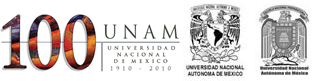 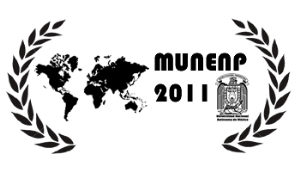                             Record de InmunizacionesDATOS DEL PARTICIPANTENOMBRE:				FECHA DE NACIMIENTO:													SI	NOVACUNA		FECHA EN QUE FUE APLICADA						POLIO								DTP Y/O TD								SARAMPIONSI NO FUE VACUNADO, FECHA DE ENFERMEDAD				RUBEOLA								PAPERASLA MAYORÍA DE LOS PAÍSES RECOMIENDAN LAS SIGUIENTES INMUNIZACIONESPOLIO		HASTA 3 DOSISDIFTERIA TETANO PERTUSIS O DIFTERIA TETANO		HASTA 4 DOSISSARAMPION		HASTA 3 DOSISRUBEOLA		UNA DOSIS ANTES DEL A;OPAPERAS		UNA DOSIS ANTES DEL AÑOEL ESTUDIANTE FUE VACUNADO DE TUBERCULOSIS CON LA VACUNA BCG		SI__	NO__SI EL ESTUDIANTE NO HA SIDO VACUNADO DEBE PASAR EL TEST TB.FECHA EN LA QUE FUE APLICADO EL TEST:POR FAVOR COMPLETE LA SIGUIENTE INFORMACIÓN:ALTURA:	PESO:			AZUCAR:TIPO DE SANGRE:	VISIÓN CON ANTEOJOS:		SIN ANTEOJOS: